Staatliches Schulamt Stuttgart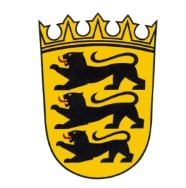 Antrag auf Abweichung von der Schulbezirksregelung gem. § 76 (2) Schulgesetz BWschulamtsübergreifendbei Besuch eines SBBZ / Inklusion innerhalb des SSA StuttgartEs wird darauf hingewiesen, dass keine Pflicht zur Antragstellung besteht. Allerdings kann keine Antragsbearbeitung ohne entsprechende Angaben erfolgen. Gemäß Art. 13/14 der EU-DSG VO sind wir verpflichtet, Sie zum Zeitpunkt der Erhebung der Daten über bestimmte datenschutzrechtliche Bestimmungen zu informieren. Weitere Informationen zur EU-DSG VO finden Sie unter https://kultusbw.de/datenverarbeitung. Mit Ihrer Unterschrift bestätigen Sie den Erhalt der beigefügten Hinweise zum Datenschutz.Der Antrag ist bei der zuständigen Schule einzureichen. Einschulung in Kl.1   Wechsel innerhalb Kl. 1-4   Verbleib innerhalb Kl. 1-4 Besuch SBBZ o. InklusionSchülerdatenErziehungsberechtigteBeteiligte SchulenBegründung (Bitte ausführlich begründen ggf. mit Nachweisen, siehe „Hinweisblatt zum Antrag Schulbezirkswechsel“ evtl. Beiblatt benutzen.) 
Bei Umzug bitte Umzugsdatum, neue Adresse und Nachweise angeben.Folgende Anlagen sind dem Antrag beigefügt.Stellungnahme der für den Wohnort zuständigen Schule (evtl. Beiblatt benutzen)Stellungnahme der gewünschten Schule (evtl. Beiblatt benutzen)Entscheidung (Zuständigkeit liegt bei dem SSA, in dem die/der Erziehungsberechtigte/n zum Zeitpunkt des beantragten Wirksamwerdens wohnt/wohnen.)
Name, Vorname des Kindes:  Geschlecht              männlich                  weiblich                     diversAnschriftGeburtsdatum                                                                      Name, Vorname der/ des ErziehungsberechtigtenAnschriftTelefonE-Mail       Ort, Datum, Unterschrift der/ des ErziehungsberechtigtenZuständige Schule:                                                                Klassenstufe: Gewünschte Schule:                                                              Klassenstufe:        Der Antrag wird befürwortet ab:          Der Antrag wird befürwortet bis:                             Es bestehen folgende Einwände: _______________________________________Datum, Unterschrift Schulleitung                                       Schulstempel       Der Antrag wird befürwortet ab:          Der Antrag wird befürwortet bis:                             Es bestehen folgende Einwände: _______________________________________Datum, Unterschrift Schulleitung                                       SchulstempelBewilligung erfolgt            ja          neinBesuch ab: Befristet bis: Gründe: ________________________________________Datum, Unterschrift SSA                                                  SSA Stempel